от 31 августа 2015 г. №269О проведении повторного отбора исполнителей мероприятий муниципальной Подпрограммы Развитие малого и среднего предпринимательства в муниципальном образовании «Юринский муниципальный район» муниципальной программы «Развитие национальной экономики и инвестиционная деятельность в муниципальном образовании «Юринский муниципальный район» на 2014-2018 годы» в 2015 году.На основании протокола  рассмотрения заявок на участие в отборе и подведения итогов отбора исполнителей программного мероприятия муниципальной подпрограммы Развитие малого и среднего предпринимательства в муниципальном образовании «Юринский муниципальный район» муниципальной программы «Развитие национальной экономики и инвестиционная деятельность в муниципальном образовании «Юринский муниципальный район» на 2014-2018 годы» №1от 10 августа 2015 года администрация муниципального образования «Юринский муниципальный район» п о с т а н о в л я е т:1. Признать отбор исполнителей программных мероприятий муниципальной Подпрограммы Развитие малого и среднего предпринимательства в муниципальном образовании «Юринский муниципальный район» муниципальной программы «Развитие национальной экономики и инвестиционная деятельность в муниципальном образовании «Юринский муниципальный район» на 2014-2018 годы» в 2015 году, не состоявшимся;2. Провести повторный отбор исполнителей мероприятий муниципальной Подпрограммы Развитие малого и среднего предпринимательства в муниципальном образовании «Юринский муниципальный район» муниципальной программы «Развитие национальной экономики и инвестиционная деятельность в муниципальном образовании «Юринский муниципальный район» на 2014-2018 годы» в 2015 году;3. Комиссия и порядок отбора исполнителей программных мероприятий утверждены постановлением администрации муниципального образования «Юринский муниципальный район» от 15 июля 2015 года №208;4.Утвердить прилагаемое извещение «О предоставлении субсидии в рамках муниципальной Подпрограммы Развитие малого и среднего предпринимательства в муниципальном образовании «Юринский муниципальный район» муниципальной программы  «Развитие национальной экономики и инвестиционная деятельность в муниципальном образовании «Юринский муниципальный район» на 2014-2018 годы» в 2015 году;5. Контроль за исполнением настоящего постановления возложить на заместителя главы администрации муниципального образования «Юринский муниципальный район» Мороз М.В.РОССИЙ   ФЕДЕРАЦИЙМАРИЙ  ЭЛ   РЕСПУБЛИК«ЮРИНО  МУНИЦИПАЛЬНЫЙ РАЙОН»МУНИЦИПАЛЬНЫЙОБРАЗОВАНИЙЫНАДМИНИСТРАЦИЙ      ПУНЧАЛ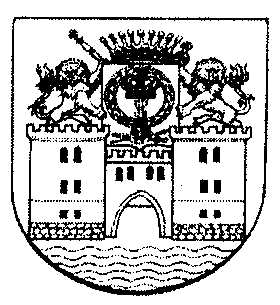 РОССИЙСКАЯ    ФЕДЕРАЦИЯРЕСПУБЛИКА   МАРИЙ  ЭЛ АДМИНИСТРАЦИЯМУНИЦИПАЛЬНОГООБРАЗОВАНИЯ«ЮРИНСКИЙМУНИЦИПАЛЬНЫЙРАЙОН»ПОСТАНОВЛЕНИЕГлава администрациимуниципального образования«Юринский муниципальный район»Глава администрациимуниципального образования«Юринский муниципальный район»Глава администрациимуниципального образования«Юринский муниципальный район»М.Е.Шихова